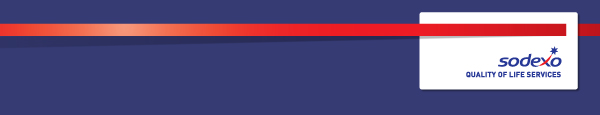 Function:Function:Function:Function:Service and Systems AdministrationService and Systems AdministrationService and Systems AdministrationService and Systems AdministrationService and Systems AdministrationService and Systems AdministrationService and Systems AdministrationService and Systems AdministrationService and Systems AdministrationPosition:  Position:  Position:  Position:  Service Desk AdministratorService Desk AdministratorService Desk AdministratorService Desk AdministratorService Desk AdministratorService Desk AdministratorService Desk AdministratorService Desk AdministratorService Desk AdministratorJob holder:Job holder:Job holder:Job holder:?????????Date (in job since):Date (in job since):Date (in job since):Date (in job since):?????????Immediate manager 
(N+1 Job title and name):Immediate manager 
(N+1 Job title and name):Immediate manager 
(N+1 Job title and name):Immediate manager 
(N+1 Job title and name):Claire Evans, Business Services ManagerClaire Evans, Business Services ManagerClaire Evans, Business Services ManagerClaire Evans, Business Services ManagerClaire Evans, Business Services ManagerClaire Evans, Business Services ManagerClaire Evans, Business Services ManagerClaire Evans, Business Services ManagerClaire Evans, Business Services ManagerAdditional reporting line to:Additional reporting line to:Additional reporting line to:Additional reporting line to:Position location:Position location:Position location:Position location:ExeterExeterExeterExeterExeterExeterExeterExeterExeter1.  Purpose of the Job – State concisely the aim of the job.  1.  Purpose of the Job – State concisely the aim of the job.  1.  Purpose of the Job – State concisely the aim of the job.  1.  Purpose of the Job – State concisely the aim of the job.  1.  Purpose of the Job – State concisely the aim of the job.  1.  Purpose of the Job – State concisely the aim of the job.  1.  Purpose of the Job – State concisely the aim of the job.  1.  Purpose of the Job – State concisely the aim of the job.  1.  Purpose of the Job – State concisely the aim of the job.  1.  Purpose of the Job – State concisely the aim of the job.  1.  Purpose of the Job – State concisely the aim of the job.  1.  Purpose of the Job – State concisely the aim of the job.  1.  Purpose of the Job – State concisely the aim of the job.  To provide first line support by effective use of our Global Maximo and associated systems for our schools’ PFI contracts in line with contractual requirementsTo provide a friendly and proactive service to our customers to ensure queries are logged with detailed notes which outline the issue. To be responsible for carrying out the analytical investigation of each query and communicating the consequent solution.To provide first line support by effective use of our Global Maximo and associated systems for our schools’ PFI contracts in line with contractual requirementsTo provide a friendly and proactive service to our customers to ensure queries are logged with detailed notes which outline the issue. To be responsible for carrying out the analytical investigation of each query and communicating the consequent solution.To provide first line support by effective use of our Global Maximo and associated systems for our schools’ PFI contracts in line with contractual requirementsTo provide a friendly and proactive service to our customers to ensure queries are logged with detailed notes which outline the issue. To be responsible for carrying out the analytical investigation of each query and communicating the consequent solution.To provide first line support by effective use of our Global Maximo and associated systems for our schools’ PFI contracts in line with contractual requirementsTo provide a friendly and proactive service to our customers to ensure queries are logged with detailed notes which outline the issue. To be responsible for carrying out the analytical investigation of each query and communicating the consequent solution.To provide first line support by effective use of our Global Maximo and associated systems for our schools’ PFI contracts in line with contractual requirementsTo provide a friendly and proactive service to our customers to ensure queries are logged with detailed notes which outline the issue. To be responsible for carrying out the analytical investigation of each query and communicating the consequent solution.To provide first line support by effective use of our Global Maximo and associated systems for our schools’ PFI contracts in line with contractual requirementsTo provide a friendly and proactive service to our customers to ensure queries are logged with detailed notes which outline the issue. To be responsible for carrying out the analytical investigation of each query and communicating the consequent solution.To provide first line support by effective use of our Global Maximo and associated systems for our schools’ PFI contracts in line with contractual requirementsTo provide a friendly and proactive service to our customers to ensure queries are logged with detailed notes which outline the issue. To be responsible for carrying out the analytical investigation of each query and communicating the consequent solution.To provide first line support by effective use of our Global Maximo and associated systems for our schools’ PFI contracts in line with contractual requirementsTo provide a friendly and proactive service to our customers to ensure queries are logged with detailed notes which outline the issue. To be responsible for carrying out the analytical investigation of each query and communicating the consequent solution.To provide first line support by effective use of our Global Maximo and associated systems for our schools’ PFI contracts in line with contractual requirementsTo provide a friendly and proactive service to our customers to ensure queries are logged with detailed notes which outline the issue. To be responsible for carrying out the analytical investigation of each query and communicating the consequent solution.To provide first line support by effective use of our Global Maximo and associated systems for our schools’ PFI contracts in line with contractual requirementsTo provide a friendly and proactive service to our customers to ensure queries are logged with detailed notes which outline the issue. To be responsible for carrying out the analytical investigation of each query and communicating the consequent solution.To provide first line support by effective use of our Global Maximo and associated systems for our schools’ PFI contracts in line with contractual requirementsTo provide a friendly and proactive service to our customers to ensure queries are logged with detailed notes which outline the issue. To be responsible for carrying out the analytical investigation of each query and communicating the consequent solution.To provide first line support by effective use of our Global Maximo and associated systems for our schools’ PFI contracts in line with contractual requirementsTo provide a friendly and proactive service to our customers to ensure queries are logged with detailed notes which outline the issue. To be responsible for carrying out the analytical investigation of each query and communicating the consequent solution.To provide first line support by effective use of our Global Maximo and associated systems for our schools’ PFI contracts in line with contractual requirementsTo provide a friendly and proactive service to our customers to ensure queries are logged with detailed notes which outline the issue. To be responsible for carrying out the analytical investigation of each query and communicating the consequent solution.2. 	Dimensions – Point out the main figures / indicators to give some insight on the “volumes” managed by the position and/or the activity of the Department.2. 	Dimensions – Point out the main figures / indicators to give some insight on the “volumes” managed by the position and/or the activity of the Department.2. 	Dimensions – Point out the main figures / indicators to give some insight on the “volumes” managed by the position and/or the activity of the Department.2. 	Dimensions – Point out the main figures / indicators to give some insight on the “volumes” managed by the position and/or the activity of the Department.2. 	Dimensions – Point out the main figures / indicators to give some insight on the “volumes” managed by the position and/or the activity of the Department.2. 	Dimensions – Point out the main figures / indicators to give some insight on the “volumes” managed by the position and/or the activity of the Department.2. 	Dimensions – Point out the main figures / indicators to give some insight on the “volumes” managed by the position and/or the activity of the Department.2. 	Dimensions – Point out the main figures / indicators to give some insight on the “volumes” managed by the position and/or the activity of the Department.2. 	Dimensions – Point out the main figures / indicators to give some insight on the “volumes” managed by the position and/or the activity of the Department.2. 	Dimensions – Point out the main figures / indicators to give some insight on the “volumes” managed by the position and/or the activity of the Department.2. 	Dimensions – Point out the main figures / indicators to give some insight on the “volumes” managed by the position and/or the activity of the Department.2. 	Dimensions – Point out the main figures / indicators to give some insight on the “volumes” managed by the position and/or the activity of the Department.2. 	Dimensions – Point out the main figures / indicators to give some insight on the “volumes” managed by the position and/or the activity of the Department.Revenue FY13:€tbc€tbcEBIT growth:EBIT growth:tbcGrowth type:n/aOutsourcing rate:n/aRegion  WorkforcetbctbcRevenue FY13:€tbc€tbcEBIT margin:EBIT margin:tbcGrowth type:n/aOutsourcing rate:n/aRegion  WorkforcetbctbcRevenue FY13:€tbc€tbcNet income growth:Net income growth:tbcGrowth type:n/aOutsourcing growth rate:n/aHR in Region tbctbcRevenue FY13:€tbc€tbcCash conversion:Cash conversion:tbcGrowth type:n/aOutsourcing growth rate:n/aHR in Region tbctbcCharacteristics Characteristics Add pointAdd pointAdd pointAdd pointAdd pointAdd pointAdd pointAdd pointAdd pointAdd pointAdd point3. 	Organisation chart – Indicate schematically the position of the job within the organisation. It is sufficient to indicate one hierarchical level above (including possible functional boss) and, if applicable, one below the position. In the horizontal direction, the other jobs reporting to the same superior should be indicated.Contract DirectorBusiness Services ManagerService Desk Administrator4. Context and main issues – Describe the most difficult types of problems the jobholder has to face (internal or external to Sodexo) and/or the regulations, guidelines, practices that are to be adhered to.Dealing with client queries in respect of the contractual operationsActing as first point of contact for colleagues within the contract who have issues or queries relating to contractual service.5.  Main assignments – Indicate the main activities / duties to be conducted in the job.By working in a courteous, efficient and professional manner, to provide a point of contact for customers for any queries or concerns. To liaise with wider team members to obtain advice and guidance where necessary to ensure the best resolution, consistent with the contract. Providing administration tasks that relate to the contact, including assigning contract colleagues and sub-contractors to service requirement tasks,Analyse and interpret data to prevent any service failures, PMS deductions and unavailability in a timely manner.Liaise with relevant Contract staff and subcontractors in relation to all aspects of service desk requirements and that required information is returned in a timely manner. Respond to queries, amend data and re-issue tasks as required.Work closely with Contract/Facilities Managers to develop and enhance the quality of service and reporting processes.Ensure that any daily, weekly and monthly audits are provided by the contract teams in a timely fashion Carry out monitoring of CAFM (Maximo) data to ensure that Helpdesk work orders have been accurately created, assigned, prioritised and categorised in line with contractual KPI's and SLA'sAnalyse Helpdesk work orders to ensure that they are progressed in accordance with contractual timescales Support contract teams in the production of customer satisfaction surveys and the analysis/reporting of responses Update and maintain key contractual documentation and records as requiredSupport the Contract/Facilities Managers in day-to-day contract administrationAct as subject matter expert for CAFM (Maximo) system from a service desk user perspective.Serve as the point of contact for internal partners, company CAFM teams and end users.Assisting all Maximo users with issues I queries and requests, via email, telephone wherever possible.Training of new users of the Global Maximo system within the Education segment.6.  Accountabilities – Give the 3 to 5 key outputs of the position vis-à-vis the organization; they should focus on end results, not duties or activities.Ensuring service desk tasks are administered in line with contractual deadlinesAchievement of all contract KPIs relating to the role.Providing support and liaison to all contract staff in order to support wider business process and contractual performance.7.  Person Specification – Indicate the skills, knowledge and experience that the job holder should require to conduct the role effectivelyExcellent communication skillsExemplary attention to detailAnalytical mind, able to interrogate and interpret dataSelf-motivated, enthusiastic and professional An understanding of FM contracts (ideally within a PFI context), key performance indicators and deliverablesCommercial awarenessThe proven ability to work under pressure and deal with challenging situations. Exceptional customer service skills The ability to communicate technical issues at all levels, including to a non technical audience. The ability to make decisions, take ownership and use your own initiative to resolve problems Undertake and support small projects Provide helpdesk and other office support.8.  Competencies – Indicate which of the Sodexo core competencies and any professional competencies that the role requires9.  Management Approval – To be completed by document owner